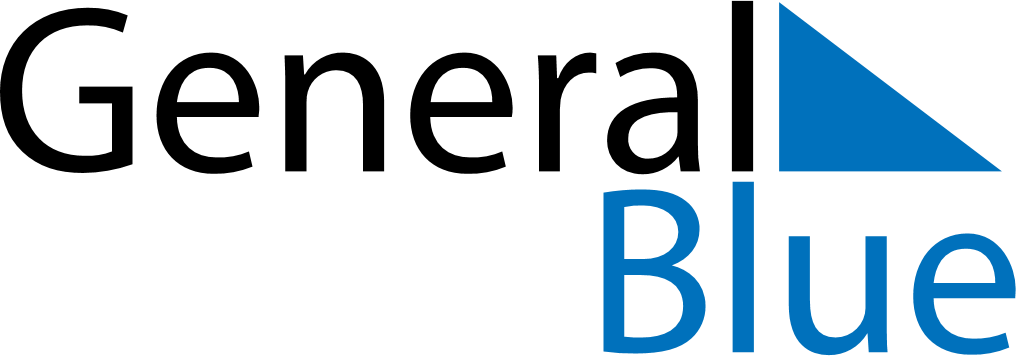 September 2018September 2018September 2018VietnamVietnamMONTUEWEDTHUFRISATSUN12National Day3456789101112131415161718192021222324252627282930Mid-Autumn Festival